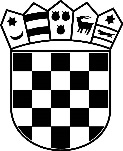 REPUBLIKA HRVATSKA ŽUPANIJA VARAŽDINSKA OPĆINA SVETI ĐURĐOSNOVNA ŠKOLA SVETI ĐURĐCVJETNA 4, SVETI ĐURĐTel/fax: 042/830-101ured@os-sveti-djurdj.skole.hrOIB: 14916088468Klasa: 130-04/16-01/7Urbroj: 2186-133-01-17- 7Sveti Đurđ, 12. siječanj 2017. godine                                                                                 Varaždin tours, Media turist,                                                                                    Taubek tours, PREDMET: 	Obavijest o otvaranju ponuda za organizaciju višednevne ekskurzije učenika  7.a i 7.b razreda OŠ Sveti ĐurđPoštovani,ovim putem zahvaljujemo na vašim upućenim ponudama na javni poziv za organizaciju višednevne ekskurzije učenika sedmih razreda OŠ Sveti Đurđ.Na javni poziv objavljen 08. prosinca 2016. godine pristiglo je ukupno 3 ponude i to  redom od agencija:Media turist iz Zagreba, Taubek tours iz Ivanca i  Varaždin tours iz Varaždina. Na sastanku Povjerenstva održanom 11.siječnja 2017. u 17:00 sati u OŠ Sveti Đurđ donesen je zaključak da su uvjete iz javnog poziva zadovoljile ponude svih triju agencija: Media turist iz Zagreba, Taubek tours iz Ivanca i  Varaždin tours iz Varaždina.Navedenim agencijama ujedno se upućuje poziv na predstavljanje ponuda roditeljima učenika 7.a i 7.b razreda OŠ Sveti Đurđ na zajedničkom roditeljskom sastanku koji će se održati u srijedu 25. siječnja 2017. u 17:00 sati u OŠ Sveti ĐurđPredstavnici navedenih agencija dobit će prilike prezentirati roditeljima učenika ponude isključivo prema podacima traženim i dostavljenim u ponudi u trajanju od 15 minuta po agenciji.S poštovanjem,                                                                                                                                  Ravnatelj:                      Mario Bontek